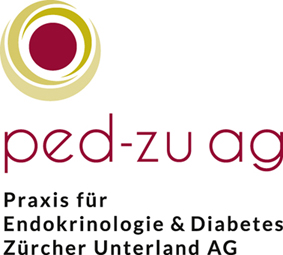 Anmeldung Beurteilung und Therapie EndokrinologiePatientendaten:Name							VornameGeburtsdatumAdresseTelefonKrankenkasse					Vers.-NummerDiagnosenAnamneseKlinische BefundeMedikamente und DosierungBisheriges Labor (bitte beilegen)Vorabklärungen (bitte beilegen)FragestellungDatum 			Unterschrift und Praxisstempel zuweisender ArztAnmeldung per Fax an 044 515 35 11 oder per E-Mail an ped-zu@hin.ch